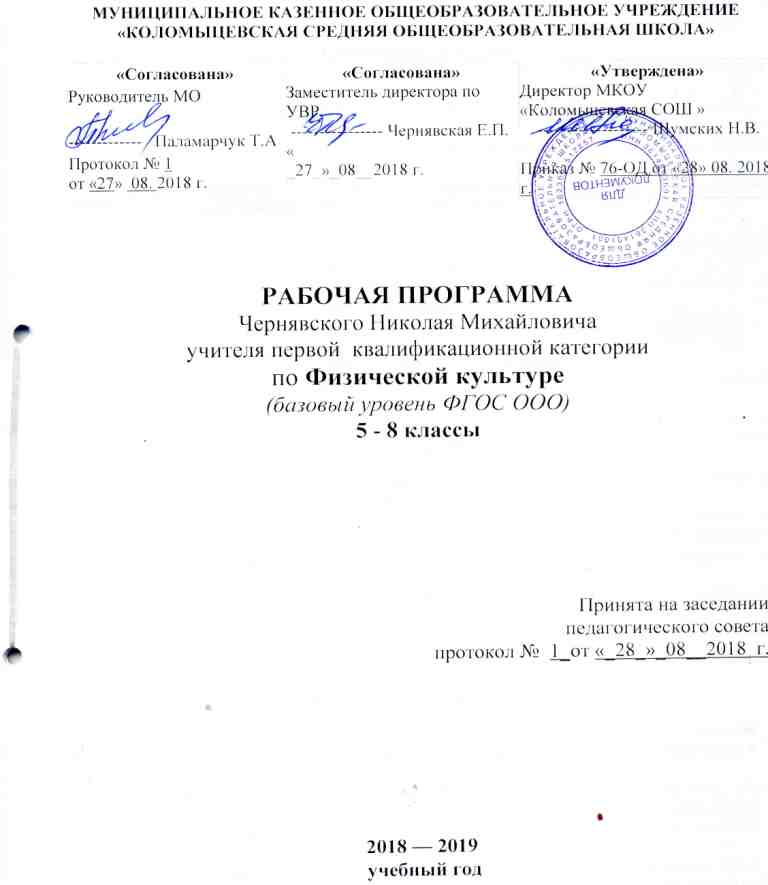 Планируемые результаты.Программа обеспечивает достижение следующих результатов освоения основной образовательной программы основного общего образования по физкультуре:Личностные результаты:– формирование чувства гордости за свою Родину, формирование ценностей многонационального российского общества; – формирование уважительного отношения к иному мнению, истории и культуре других народов; – развитие мотивов учебной деятельности и формирование личностного смысла учения; – развитие самостоятельности и личной ответственности за свои поступки на основе представлений о нравственных нормах, социальной справедливости и свободе;– формирование эстетических потребностей, ценностей и чувств;– развитие этических качеств, доброжелательности и эмоционально-нравственной отзывчивости, понимания и сопереживания чувствам других людей;– развитие навыков сотрудничества со взрослыми и сверстниками, умения не создавать конфликтов и находить выходы из спорных ситуаций;– формирование установки на безопасный, здоровый образ жизни.Метапредметные результаты:– овладение способностью принимать и сохранять цели и задачи учебной деятельности, поиска средств ее осуществления;– формирование умения планировать, контролировать и оценивать учебные действия в соответствии с поставленной задачей и условиями ее реализации; определять наиболее эффективные способы достижения результата;– формирование умения понимать причины успеха/неуспеха учебной деятельности и способности конструктивно действовать даже в ситуациях неуспеха;– определение общей цели и путей ее достижения; умение договариваться о распределении функций и ролей в совместной деятельности; осуществлять взаимный контроль в совместной деятельности, адекватно оценивать собственное поведение и поведение окружающих;– готовность конструктивно разрешать конфликты посредством учета интересов сторон и сотрудничества;– овладение базовыми предметными и межпредметными понятиями, отражающими существенные связи и отношения между объектами и процессами.Предметные   результаты по физической культуреВыпускник научится:рассматривать физическую культуру как явление культуры, выделять исторические этапы ее развития, характеризовать основные направления и формы ее организации в современном обществе;характеризовать содержательные основы здорового образа жизни, раскрывать его взаимосвязь со здоровьем, гармоничным физическим развитием и физической подготовленностью, формированием качеств личности и профилактикой вредных привычек;раскрывать базовые понятия и термины физической культуры, применять их в процессе совместных занятий физическими упражнениями со своими сверстниками, излагать с их помощью особенности техники двигательных действий и физических упражнений, развития физических качеств;разрабатывать содержание самостоятельных занятий с физическими упражнениями, определять их направленность и формулировать задачи, рационально планировать режим дня и учебной недели;руководствоваться правилами профилактики травматизма и подготовки мест занятий, правильного выбора обуви и формы одежды в зависимости от времени года и погодных условий;руководствоваться правилами оказания первой помощи при травмах и ушибах во время самостоятельных занятий физическими упражнениями; использовать занятия физической культурой, спортивные игры и спортивные соревнования для организации индивидуального отдыха и досуга, укрепления собственного здоровья, повышения уровня физических кондиций;составлять комплексы физических упражнений оздоровительной, тренирующей и корригирующей направленности, подбирать индивидуальную нагрузку с учетом функциональных особенностей и возможностей собственного организма;классифицировать физические упражнения по их функциональной направленности, планировать их последовательность и дозировку в процессе самостоятельных занятий по укреплению здоровья и развитию физических качеств;самостоятельно проводить занятия по обучению двигательным действиям, анализировать особенности их выполнения, выявлять ошибки и своевременно устранять их;тестировать показатели физического развития и основных физических качеств, сравнивать их с возрастными стандартами, контролировать особенности их динамики в процессе самостоятельных занятий физической подготовкой;выполнять комплексы упражнений по профилактике утомления и перенапряжения организма, повышению его работоспособности в процессе трудовой и учебной деятельности;выполнять общеразвивающие упражнения, целенаправленно воздействующие на развитие основных физических качеств (силы, быстроты, выносливости, гибкости и координации движений);выполнять акробатические комбинации из числа хорошо освоенных упражнений;выполнять гимнастические комбинации на спортивных снарядах из числа хорошо освоенных упражнений;выполнять легкоатлетические упражнения в беге и в прыжках (в длину и высоту);выполнять спуски и торможения на лыжах с пологого склона;выполнять основные технические действия и приемы игры в футбол, волейбол, баскетбол в условиях учебной и игровой деятельности;выполнять передвижения на лыжах и коньках различными способами, демонстрировать технику последовательного чередования их в процессе прохождения тренировочных дистанций;выполнять тестовые упражнения для оценки уровня индивидуального развития основных физических качеств.Выпускник получит возможность научиться:характеризовать цель возрождения Олимпийских игр и роль Пьера де Кубертена в становлении современного олимпийского движения, объяснять смысл символики и ритуалов Олимпийских игр;характеризовать исторические вехи развития отечественного спортивного движения, великих спортсменов, принесших славу российскому спорту;определять признаки положительного влияния занятий физической подготовкой на укрепление здоровья, устанавливать связь между развитием физических качеств и основных систем организма;вести дневник по физкультурной деятельности, включать в него оформление планов проведения самостоятельных занятий с физическими упражнениями разной функциональной направленности, данные контроля динамики индивидуального физического развития и физической подготовленности;проводить занятия физической культурой с использованием оздоровительной ходьбы и бега, лыжных прогулок и туристических походов, обеспечивать их оздоровительную направленность;проводить восстановительные мероприятия с использованием банных процедур и сеансов оздоровительного массажа;выполнять комплексы упражнений лечебной физической культуры с учетом имеющихся индивидуальных отклонений в показателях здоровья;преодолевать естественные и искусственные препятствия с помощью разнообразных способов лазания, прыжков и бега;осуществлять судейство по одному из осваиваемых видов спорта;выполнять тестовые нормативы Всероссийского физкультурно-спортивного комплекса«Готов к труду и обороне»;выполнять технико-тактические действия национальных видов спорта;проплывать учебную дистанцию вольным стилем.для слепых и слабовидящих обучающихся: формирование приемов осязательного и слухового самоконтроля в процессе формирования трудовых действий; формирование представлений о современных бытовых тифлотехнических средствах, приборах и их применении в повседневной жизни;для обучающихся с нарушениями опорно-двигательного аппарата:владение современными технологиями укрепления и сохранения здоровья, поддержания работоспособности, профилактики предупреждения заболеваний, связанных с учебной и производственной деятельностью, с учетом двигательных, речедвигательных и сенсорных нарушений у обучающихся с нарушением опорно- двигательного аппарата;владение	доступными	способами	самоконтроля	индивидуальных показателей здоровья, умственной и физической работоспособности, физического развития и физических качеств;владение доступными физическими упражнениями разной функциональной направленности, использование их в режиме учебной и производственной деятельности с целью профилактики переутомления и сохранения высокой работоспособности;владение доступными техническими приемами и двигательными действиями базовых видов спорта, активное применение их в игровой и соревновательной деятельности;умение ориентироваться с помощью сохранных анализаторов и безопасно передвигаться в пространстве с использованием при самостоятельном передвижении ортопедических приспособлений3. Содержание учебного предмета.Физическое воспитание в основной школе должно обеспечить физическое, эмоциональное, интеллектуальное и социальное развитие личности обучающихся, формирование и развитие установок активного, здорового образа жизни.Освоение учебного предмета «Физическая культура» направлено на развитие двигательной активности обучающихся, достижение положительной динамики в развитии основных физических качеств, повышение функциональных возможностей основных систем организма, формирование потребности в систематических занятиях физической культурой и спортом.В процессе освоения предмета «Физическая культура» на уровне основного общего образования формируется система знаний о физическом совершенствовании человека, приобретается опыт организации самостоятельных занятий физической культурой с учѐтом индивидуальных особенностей и способностей, формируются умения применять средства физической культуры для организации учебной и досуговой деятельности.С целью формирования у учащихся ключевых компетенций, в процессе освоения предмета «Физическая культура» используются знания из других учебных предметов:«Биология», «Математика», «Физика», «География», «Основы безопасности жизнедеятельности», Иностранный язык», «Музыка» и др.Физическая культура как область знанийИстория и современное развитие физической культурыОлимпийские игры древности. Возрождение Олимпийских игр и олимпийского движения. Олимпийское движение в России. Современные Олимпийские игры. Физическая культура в современном обществе. Организация и проведение пеших туристических походов. Требования техники безопасности и бережного отношения к природе.Современное представление о физической культуре (основные понятия)Физическое развитие человека. Физическая подготовка, ее связь с укреплением здоровья, развитием физических качеств. Организация и планирование самостоятельных занятий по развитию физических качеств. Техника движений и ее основные показатели. Спорт  и спортивная подготовка. Всероссийский физкультурно-спортивный комплекс «Готов к труду и обороне».Физическая культура человекаЗдоровье и здоровый образ жизни. Коррекция осанки и телосложения. Контроль и наблюдение за состоянием здоровья, физическим развитием и физической подготовленностью. Требования безопасности и первая помощь при травмах во время занятий физической культурой и спортом. Способы двигательной (физкультурной) деятельностиОрганизация и проведение самостоятельных занятий физической культуройПодготовка к занятиям физической культурой (выбор мест занятий, инвентаря и одежды, планирование занятий с разной функциональной направленностью). Подбор упражнений и составление индивидуальных комплексов для утренней зарядки,  физкультминуток, физкультпауз, коррекции осанки и телосложения. Составление планов и самостоятельное проведение занятий спортивной подготовкой, прикладной физической подготовкой с учетом индивидуальных показаний здоровья и физического развития. Организация досуга средствами физической культуры.Оценка эффективности занятий физической культуройСамонаблюдение и самоконтроль. Оценка эффективности занятий. Оценка техники осваиваемых упражнений, способы выявления и устранения технических ошибок. Измерение резервов организма (с помощью простейших функциональных проб).Физическое совершенствованиеФизкультурно-оздоровительная деятельностьКомплексы упражнений для оздоровительных форм занятий физической культурой. Комплексы упражнений современных оздоровительных систем физического воспитания, ориентированных на повышение функциональных возможностей организма, развитие основных физических качеств. Индивидуальные комплексы адаптивной физической культуры (при нарушении опорно-двигательного аппарата, центральной нервной системы, дыхания и кровообращения, при близорукости).Спортивно-оздоровительная деятельностьГимнастика с основами акробатики: организующие команды и приемы. Акробатические упражнения и комбинации. Гимнастические упражнения и комбинации на спортивных снарядах (опорные прыжки, упражнения на гимнастическом бревне (девочки), упражнения на перекладине (мальчики), упражнения и комбинации на гимнастических брусьях, упражнения на параллельных брусьях (мальчики), упражнения на разновысоких брусьях (девочки). Ритмическая гимнастика с элементами хореографии (девочки). Легкая атлетика: беговые упражнения. Прыжковые упражнения. Упражнения в метании малого мяча. Спортивные игры: технико-тактические действия и приемы игры в футбол, мини-футбол, волейбол, баскетбол. Правила спортивных игр. Игры по правилам. Национальные виды спорта: технико-тактические действия и правила. Плавание. Вхождение в воду и передвижения по дну бассейна. Подводящие упражнения в лежании на воде, всплывании и скольжении. Плавание на груди и спине вольным стилем. Лыжные гонки: передвижение на лыжах разными способами. Подъемы, спуски, повороты, торможения.Прикладно-ориентированная физкультурная деятельностьПрикладная физическая подготовка: ходьба, бег и прыжки, выполняемые разными способами в разных условиях; лазание, перелезание, ползание; метание малого мяча по движущейся мишени; преодоление препятствий разной сложности; передвижение в висах и упорах. Полосы препятствий, включающие разнообразные прикладные упражнения. Общефизическая подготовка. Упражнения, ориентированные на развитие основных физических качеств (силы, быстроты, выносливости, координации, гибкости, ловкости). Специальная физическая подготовка. Упражнения, ориентированные на развитие специальных физических качеств, определяемых базовым видом спорта (гимнастика с основами акробатики, легкая атлетика, лыжные гонки, плавание, спортивные игры).   Базовые виды спорта представляются соответствующими тематическими разделами: «Гимнастика с элементами акробатики», «Легкая атлетика», «Волейбол», «Баскетбол»,  «Кроссовая подготовка». Базовая часть выполняет обязательный минимум образования по предмету «Физическая культура».     Вариативная часть включает в себя тематические разделы «Лапта», «Плавание», «Коньки». Часы для проведения занятий по разделам « Плавание» и «Коньки»  взяты за счет уменьшения количества часов в других разделах программы.  Занятия по разделам «Плавание» и «Коньки» проводятся по определенному графику, с выездом в специализированные учреждения. Поэтому нумерация уроков в тематическом планировании может меняться. Гимнастика с основами акробатикиЛегкая атлетикаСпортивные игрыПрикладно-ориентированная подготовкаПлаваниеКатание на коньках3.КАЛЕНДАРНО -  ТЕМАТИЧЕСКОЕ ПЛАНИРОВАНИЕ   5 КЛАСС – 3 часа в неделю, всего 105 часов, в том числе внутрипредметные модули «Обучение плаванию» и «Коньки» по 8 часов в год. УМК:  Предметная линия учебников под ред.. М. Я. Виленского, В. И. Ляха 5-9 классыКРОССОВАЯ ПОДГОТОВКА (9 Ч.)ГИМНАСТИКА (14 ч.)СПОРТИВНЫЕ ИГРЫ(27 ч.)КРОССОВАЯ ПОДГОТОВКА (5 Ч.)СПОРТИВНЫЕ ИГРЫ(6 ч.)ЛЕГКАЯ АТЛЕТИКА  (  10ч. )КОНЬКИ(8 ч.)ПЛАВАНИЕ(8 ч.КАЛЕНДАРНО – ТЕМАТИЧЕСКОЕ ПЛАНИРОВАНИЕ 6 КЛАСС – 3 часа в неделю, всего 105 часов, в том числе внутрипредметные модули «Обучение плаванию» и «Коньки» по 8 часов в год. УМК:  Предметная линия учебников под ред.. М. Я. Виленского, В. И. Ляха 5-9 классы  КРОССОВАЯ ПОДГОТОВКА (9 Ч.)ГИМНАСТИКА (14 ч.)СПОРТИВНЫЕ ИГРЫ(27 ч.)КРОССОВАЯ ПОДГОТОВКА (5 Ч.)СПОРТИВНЫЕ ИГРЫ(6 ч.)ЛЕГКАЯ АТЛЕТИКА  (  10ч. )КОНЬКИ(8 ч.)ПЛАВАНИЕ(8 ч.КАЛЕНДАРНО – ТЕМАТИЧЕСКОЕ ПЛАНИРОВАНИЕ 7 КЛАСС – 3 часа в неделю, всего 105 часов, в том числе внутрипредметные модули «Обучение плаванию» и «Коньки» по 8 часов в год. УМК:  Предметная линия учебников под ред.. М. Я. Виленского, В. И. Ляха 5-9 классы  КРОССОВАЯ ПОДГОТОВКА (9 Ч.)ГИМНАСТИКА (14 ч.)СПОРТИВНЫЕ ИГРЫ(27 ч.)КРОССОВАЯ ПОДГОТОВКА (5 Ч.)СПОРТИВНЫЕ ИГРЫ(6 ч.)ЛЕГКАЯ АТЛЕТИКА  (  10ч. )КОНЬКИ(8 ч.)ПЛАВАНИЕ(8 ч.КАЛЕНДАРНО – ТЕМАТИЧЕСКОЕ ПЛАНИРОВАНИЕ 8 КЛАСС – 3 часа в неделю, всего 105 часов, в том числе внутрипредметные модули «Обучение плаванию» и «Коньки» по 8 часов в год. УМК:  Предметная линия учебников под ред.. М. Я. Виленского, В. И. Ляха 5-9 классыКРОССОВАЯ ПОДГОТОВКА (9 Ч.)ГИМНАСТИКА (14 ч.)СПОРТИВНЫЕ ИГРЫ(27 ч.)КРОССОВАЯ ПОДГОТОВКА (5 Ч.)СПОРТИВНЫЕ ИГРЫ(6 ч.)ЛЕГКАЯ АТЛЕТИКА  (  10ч. )КОНЬКИ(8 ч.)ПЛАВАНИЕ(8 ч.Основная группаПодготовительная группаСпециальная группаПовторение ранее изученного материала.Организующие команды и приемы: построение и перестроение на месте и в движении; передвижение строевым шагом одной колонной.Повторение ранее изученного материала.Организующие команды и приемы: построение и перестроение на месте и в движении; передвижение строевым шагом одной колонной.Повторение ранее изученного материала.Организующие команды и приемы: построение и перестроение на месте и в движении; передвижение строевым шагом одной колонной.Акробатические упражнения и комбинации: кувырок вперед в упор присев; кувырок вперед в группировку; кувырок назад в упор присев; кувырок назад из стойки на лопатках в полушпагат; из упора присев перекат назад в стойку на лопатках.Противопоказано учащимся с нарушением органов зрения.Рекомендовано:Комплекс упражнений лежа на гимнастическом ковре для укрепления мышц спины и брюшного пресса, развития гибкостиПротивопоказано учащимся с нарушением органов зрения.Рекомендовано:Комплекс упражнений лежа на гимнастическом ковре для укрепления мышц спины и брюшного пресса, развития гибкостиРитмическая гимнастика:   стилизованные общеразвивающие упражнения; танцевальные шаги.Противопоказано учащимся с нарушениями МПС, ССС, с осторожностью с ДС.Рекомендовано выполнение упражнений под музыку среднего темпа, без учащения дыханияРекомендовано для учащихся с нарушениями нервной системыГимнастические упражнения прикладного характера: опорный прыжок через гимнастического козла - с небольшого разбега толчком о гимнастический мостик прыжок в упор, стоя на коленях, переход в упор присев и соскок вперед.ПротивопоказаноПротивопоказаноУпражнения на низкой перекладине: вис на согнутых руках, вис, стоя спереди, сзади, завесом одной, двумя ногами из виса стоя присев толчком двумя ногами перемах, согнув ноги в вис сзади согнувшись, опускание назад в вис стоя и обратное движение через вис сзади согнувшись со сходом «вперед ноги».Противопоказано учащимся с нарушениями МПС, ССС, ДС. Противопоказано учащимся с нарушениями МПС, ССС, ДС. Рекомендованы висы различным способом учащимся с нарушениями осанкиПрыжки со скакалкой с изменяющимся темпом ее вращения.Противопоказано учащимся с нарушениями МПС, ССС, ДС, органов зрения. Рекомендованы невысокие прыжки в среднем темпеПротивопоказано учащимся с нарушениями МПС, ССС, ДС, органов зрения. Рекомендованы невысокие прыжки в среднем темпеОсновная группаПодготовительная группаСпециальная группаПовторение ранее изученного материала.Повторение ранее изученного материала.Повторение ранее изученного материала.Бег: низкий (высокий) старт с последующим стартовым ускорением, финиширование; на средние и короткие дистанции.Противопоказано учащимся с нарушениями МПС.Рекомендации: Задания выполняются в среднем темпе, количество повторений не более 5 раз.Нагрузка (количество повторений и длина дистанции) дозируется индивидуально по самочувствию учащегося.Медленная ходьба, переходящая в семенящий бег.Дыхательные упражнения.Перемещения различными способами (правым, левым боком, спиной вперед и т. д.)Нагрузка дозируется индивидуально по самочувствию учащегося.Прыжки: в длину с разбега способом «согнув ноги»; в длину с местаПротивопоказано учащимся с нарушениями МПС, органов зрения, ЖКТ, ОДА.Рекомендации: Задания выполняются только на технику исполнения упражнения, количество повторений не более 5 раз.Нагрузка дозируется индивидуально по самочувствию учащегося.Задания выполняются только на технику исполнения упражнения, количество повторений 4- 5 раз. Нагрузка дозируется индивидуально по самочувствию учащегося.Броски: большого мяча (1 кг).Противопоказано учащимся с нарушениями МПС, органов зрения, ЖКТ, ОДА.Рекомендации – выполнять упражнения с большим облегченным мячом (волейбольный, баскетбольный)ПротивопоказаноМетание малого мяча: на дальность и на точность (в вертикальную неподвижную мишень) с места и с разбега из-за головы. Задания выполняются только на технику исполнения упражнения и на точность, количество повторений в серии не более 5 раз. Нагрузка дозируется индивидуально по самочувствию учащегосяЗадания выполняются только на технику исполнения упражнения и на точность, количество повторений 4- 5 раз. Нагрузка дозируется индивидуально по самочувствию учащегосяОсновная группаПодготовительная группаСпециальная группаПовторение ранее изученного материала.Повторение ранее изученного материала.Повторение ранее изученного материала.Баскетбол: ведение мяча различными способами; передача мяча; бросок мяча двумя руками от груди после ведения и остановки; прыжок с двух шагов; эстафеты с ведением, передачами и бросками мяча в корзину; правила игры; игра в баскетбол по упрощенным правилам («Мини-баскетбол»).Рекомендовано всем учащимся, ограничивать время игр и контролировать эмоциональную нагрузку у учащихся с нарушениями нервной системы. Рекомендации: Задания выполняются в среднем темпе, с незначительными усложнениями, только на технику исполнения упражнения.Рекомендовано всем учащимся, ограничивать время игр и контролировать эмоциональную нагрузку у учащихся с нарушениями нервной системы. Рекомендации: Задания выполняются в среднем темпе, без усложнений, только на технику исполнения упражнения.Волейбол: подводящие упражнения для выполнения верхней прямой подачи; передача мяча двумя руками сверху через сетку; передача мяча после перемещения; в парах на месте и в движении; прием мяча; прямой нападающий удар (с собственного подбрасывания, подбрасывания партнера; с одного шага разбега; с трех шагов разбега); тактические действия; правила игры; игра «Пионербол» с элементами волейбола.Рекомендовано всем учащимся, ограничивать время игр и контролировать эмоциональную нагрузку у учащихся с нарушениями нервной системы. Рекомендации: Задания выполняются в среднем темпе, с незначительными усложнениями, только на технику исполнения упражнения.Рекомендовано всем учащимся, ограничивать время игр и контролировать эмоциональную нагрузку у учащихся с нарушениями нервной системы. Рекомендации: Задания выполняются в среднем темпе, без усложнений, только на технику исполнения упражнения.Лапта: Набрасывание и удар   сбоку, сверху. Осаливание и переосаливание. Броски и ловля мяча Ловля мяча с лета.Рекомендовано всем учащимся, ограничивать время игр и контролировать эмоциональную нагрузку у учащихся с нарушениями нервной системы. Рекомендации: Задания выполняются в среднем темпе, с незначительными усложнениями, только на технику исполнения упражнения.Рекомендовано всем учащимся, ограничивать время игр и контролировать эмоциональную нагрузку у учащихся с нарушениями нервной системы. Рекомендации: Задания выполняются в среднем темпе, с незначительными усложнениями, только на технику исполнения упражнения.Основная группаПодготовительная группаСпециальная группаПередвижения различными способами по пересеченной местности, пологому склону; спрыгивания и запрыгивания; лазание и перелазание с грузом и без; прыжки через препятствие.Противопоказано учащимся с нарушениями МПС, органов зрения, ЖКТ, ОДА.Рекомендовано выполнять передвижения в спокойном темпе (шагом), с незначительными усложнениями.Нагрузка дозируется индивидуально по самочувствию учащегося.Рекомендовано выполнять передвижения в спокойном темпе (шагом), без усложнений, с включением дыхательных упражнений.Нагрузка дозируется индивидуально по самочувствию учащегося.Основная группаПодготовительная группаСпециальная группаПовторение ранее изученного материала.Повторение ранее изученного материала.Повторение ранее изученного материала.Плавательные упражнения для освоения в водной среде. Техника движения рук, ног при плавание кролем на груди, на спине. Согласование работы рук, ног с дыханием при плавание кролем на груди, на спине. Плавание одним из способов 50 метров. Игры на воде. Рекомендовано всем учащимся контролировать эмоциональную нагрузку у учащихся с нарушениями нервной системы. Рекомендации: Задания выполняются в среднем темпе, с незначительными усложнениями, только на технику исполнения упражнения.Рекомендовано всем учащимся контролировать эмоциональную нагрузку у учащихся с нарушениями нервной системы. Рекомендации: Задания выполняются в среднем темпе, с незначительными усложнениями, только на технику исполнения упражнения.Основная группаПодготовительная группаСпециальная группаПовторение ранее изученного материала.Повторение ранее изученного материала.Повторение ранее изученного материала.Обучение самостоятельному передвижению на коньках. Скольжение на двух коньках (двухопорное), на одном коньке (одноопорное). Торможение полуплугом. Поворот «дугой». Обучение другим упражнениям простого катания на коньках. Обучение падениям. Развитие ловкости, координации, равновесия.ПротивопоказаноПротивопоказано№ п/пТема урокаКол-во часовДата проведенияДата проведения№ п/пТема урокаКол-во часовПланфактЛЕГКАЯ АТЛЕТИКА  (  11ч. )ЛЕГКАЯ АТЛЕТИКА  (  11ч. )ЛЕГКАЯ АТЛЕТИКА  (  11ч. )ЛЕГКАЯ АТЛЕТИКА  (  11ч. )ЛЕГКАЯ АТЛЕТИКА  (  11ч. )1Высокий старт  . Инструкция по ТБ.Спринтерский бег.(4 ч.)  04.092Ускорения до 30 м,     бег 30 м.Спринтерский бег.(4 ч.)  05.093Эстафета, специальные беговые упражнения.    Спринтерский бег.(4 ч.)  07.094Бег 60 м. на результат эстафета, Спринтерский бег.(4 ч.)  11.095Прыжок с7-9 шагов разбега,  Прыжки (3 ч.)12.096Прыжок в длину с местаПрыжки (3 ч.)14.097Прыжок с  разбега,-учет Прыжки (3 ч.)18.098Метание мяча  на дальность с места,  Метание мяча(3 ч.)19.099 Метание мяча   в цель с5-7 шаговМетание мяча(3 ч.)21.0910Метание мяча  на дальность, в цель-учетМетание мяча(3 ч.)25.0911Бег 1000м. ЭстафетыБег(1 ч.) 26.09СПОРТИВНЫЕ ИГРЫ ( 7 ч.)СПОРТИВНЫЕ ИГРЫ ( 7 ч.)СПОРТИВНЫЕ ИГРЫ ( 7 ч.)СПОРТИВНЫЕ ИГРЫ ( 7 ч.)СПОРТИВНЫЕ ИГРЫ ( 7 ч.)12Набрасывание и удар по мячу сбоку.  . Ускорения  Русская лапта7 ч.27.0913Осаливание и переосаливание.   Русская лапта7 ч.28.0914Ловля мяча с лета.  Русская лапта7 ч.02.1015Удар по мячу сверху . Учебная игра.Русская лапта7 ч.03.1016Броски и ловля мяча.  Русская лапта7 ч.05.1017Удар по мячу снизу.   .Русская лапта7 ч.09.1018Учебная играРусская лапта7 ч.10.1019Бег в чередовании с ходьбой до 6 мин.  Бег по пересеченной местности(9 ч.)19-27 урок12.1020Бег в чередовании с ходьбой до 8 мин.   Бег по пересеченной местности(9 ч.)19-27 урок16.1021Бег в чередовании с ходьбой до 10 мин.   Бег по пересеченной местности(9 ч.)19-27 урок17.1022Бег до 10 мин. Спортивные игры.  Бег по пересеченной местности(9 ч.)19-27 урок19.1023Бег 10 мин.Бег группой .        Бег по пересеченной местности(9 ч.)19-27 урок23.1024Бег до 12 мин.    Бег по пересеченной местности(9 ч.)19-27 урок24.1025Бег 1500  м.Бег по пересеченной местности(9 ч.)19-27 урок26.1026Бег 12 мин.     Специальные беговые упражненияБег по пересеченной местности(9 ч.)19-27 урок06.1127Бег 2 км .без учета времени  Бег по пересеченной местности(9 ч.)19-27 урок07.1128Инструктаж по Т.Б.    Лазание по канату в три приёма. ОРУ с предметамиВисы и упоры. Упражнения в равновесии( 6 ч.)  131129Вис согнувшись, прогнувшись.  .  Ходьба по бревну   приставными шагами..Висы и упоры. Упражнения в равновесии( 6 ч.)  14.1130Вис стоя сзади спереди.  Ходьба по бревну выпадами,  Висы и упоры. Упражнения в равновесии( 6 ч.)  20.1131Вис согнув ноги, руки. Повороты на носках в полуприседе на 180.Висы и упоры. Упражнения в равновесии( 6 ч.)  21.1132Из упора опускание в вис., соскок прогнувшись из полуприседа. Висы и упоры. Упражнения в равновесии( 6 ч.)  27.1133Подтягивание в висе. Лазание по канату -учет   Висы и упоры. Упражнения в равновесии( 6 ч.)  28.1134Перелазание через коня. Прыжки через скакалкуОпорные прыжки(2 ч.)   04.1235Вскок в упор присев, соскок прогнувшись – учёт. Опорные прыжки(2 ч.)  05.1236Кувырок  вперед. ОРУ в движении.  Акробатика.( 6 ч.)11.12372  кувырка вперёд,    Акробатика.( 6 ч.)12.1238Кувырок вперёд, назад.    Акробатика.( 6 ч.)18.1239Стойка на лопатках.  Акробатика.( 6 ч.)19.1240Мост из положения лёжа. Акробатика.( 6 ч.)25.1241Комбинация: кувырок вперёд, стойка на лопатках, перекат вперёд в упор присев, кувырок назад, мост из положения лёжа.  Акробатика.( 6 ч.)26.1242Стойка игрока. Перемещение в стойке.   Волейбол (10 ч.)16.0143Передача двумя руками сверху с набрасывания.Волейбол (10 ч.)17.0144Передача двумя руками сверху  после передачи Волейбол (10 ч.)23.0145Приём мяча снизу двумя руками с набрасыванияВолейбол (10 ч.)24.0146Игра  в мини-волейбол.  Волейбол (10 ч.)30.0147Верхняя передача в парах.Волейбол (10 ч.)31.0148Прием снизу в парах Волейбол (10 ч.)06.0249Нижняя прямая подача с 3-6 м. Волейбол (10 ч.)07.0250Совершенствование изученногоВолейбол (10 ч.)13.0251Игра в мини-волейбол  Волейбол (10 ч.)14.0252Стойка и передвижения игрока.. Техника безопасностиБаскетбол(17 ч.)20.0253Ведение мяча на месте.  Терминология  баскетболаБаскетбол(17 ч.)21.0254Передачи от груди в парах на месте . Баскетбол(17 ч.)27.0255Остановка прыжком. Баскетбол(17 ч.)28.0256Ведение мяча  шагомБаскетбол(17 ч.)06.0357Передачи от груди в парах с шагом.   Баскетбол(17 ч.)07.0358Ведение мяча  в движении Правила соревнованийБаскетбол(17 ч.)12.0359Бросок от головы двумя руками с места.  Баскетбол(17 ч.)13.0360Остановка двумя шагамиБаскетбол(17 ч.)14.0361Ведение мяча  с изменением скорости. Баскетбол(17 ч.)19.0362Бросок двумя руками от груди в движенииБаскетбол(17 ч.)20.0363Игра в мини-баскетболБаскетбол(17 ч.)21.0364Ведение мяча  с изменением высоты отскока..Баскетбол(17 ч.)03.0465Быстрый прорыв Игра в мини-баскетболБаскетбол(17 ч.)04.0466Бросок одной рукой от плеча   Игра в мини-баскетболБаскетбол(17 ч.)09.0467Вырывание и выбивание мяча .повороты с мячомБаскетбол(17 ч.)10.0468Игра в мини-баскетбол.Баскетбол(17 ч.)11.0469 Бег в чередовании с ходьбой 8 мин.      Бег по пересеченной местности(5 ч.)16.0470Бег в чередовании с ходьбой 10 мин. Бег по пересеченной местности(5 ч.)17.0471Бег 10 мин. бег в гору.   Бег по пересеченной местности(5 ч.)18.0472Бег 12 мин. .  Преодоление вертикальных препятствийБег по пересеченной местности(5 ч.)23.0473Бег 1,5 км. Спортивные игры  Бег по пересеченной местности(5 ч.)24.0474Подача и удар по мячу сбоку. Ускорения и пробежкиРусская лапта(6 ч.)25.0475Подача и удар по мячу снизу.   . Ловля мяча с лета. Русская лапта(6 ч.)30.0476Подача и удар по мячу сверху.броски и ловля мяча Русская лапта(6 ч.)01.0577Осаливание и переосаливание. Учебная игра.Русская лапта(6 ч.)02.0578Учебная игра.Русская лапта(6 ч.)08.0579Двусторонняя игра09.05 80Высокий старт  .  ускорения до 30 м,  Спринтерскийбег.(4 ч.) 10.0581Бег 30 м. специальные беговые упражненияСпринтерскийбег.(4 ч.) 15.0582Бег 60 м. на результат эстафета, Спринтерскийбег.(4 ч.) 16.05 83Прыжок с7-9 шагов разбега,   Прыжки   (3 ч.)17.0584 Прыжок в длину с места Прыжки   (3 ч.)22.0585Прыжок с  разбега,-учет  Прыжки   (3 ч.)23.05 86Метание мяча на заданное расстояние Метание мяча(3 ч.)24.0587 Метание мяча   в цель  Метание мяча(3 ч.)29.0588 Метание мяча  на дальность-учетМетание мяча(3 ч.)30.05 89Промежуточная аттестация (1 ч.)  31.0590Т / б  на занятиях коньками  Правила экипировки .  Техника падений   Коньки(8 ч.)15.0191  Виды торможений. Коньки(8 ч.)22.0192Техника движения по прямой,   Коньки(8 ч.)29.0193Техника движения по   большому   кругу.   Коньки(8 ч.)05.0294 Техника движения по   малому кругу. Коньки(8 ч.)12.0295Движение по прямой, большому и малому кругу.  Коньки(8 ч.)19.0296  .Упражнения простого катания на коньках.Коньки(8 ч.)26.0297Прохождение дистанции 1000 м Коньки(8 ч.)05.0398Т / б  на занятиях  плаванием. Стили плавания. Освоение с водойПлавание(8 ч.)08.1199Дыхание в воду. Толчки о бортикПлавание(8 ч.)15.11100Толчки о бортик. Гребки руками – кроль на груди.  Плавание(8 ч.)22.11101   Упражнения на спине (кроль на спине), гребки руками.  Плавание(8 ч.)29.11102 . Упражнения вольным стилем с предметами.06.12103Соединение движения рук и ног вольным стилем.13.12104соединение фазы ног , рук, дыхания вольным стилем или на спине. .20.12105   Преодоление дистанции 25 метров - зачет27.12№ п/пТема урокаКол-во часовДата проведенияДата проведения№ п/пТема урокаКол-во часовПланфактЛЕГКАЯ АТЛЕТИКА  (  11ч. )ЛЕГКАЯ АТЛЕТИКА  (  11ч. )ЛЕГКАЯ АТЛЕТИКА  (  11ч. )ЛЕГКАЯ АТЛЕТИКА  (  11ч. )ЛЕГКАЯ АТЛЕТИКА  (  11ч. )1Высокий старт        Инструкция по ТБ.Спринтерский бег.(4 ч.)  04.092Ускорения до 40 м . Бег 30 м.Спринтерский бег.(4 ч.)  05.093Ускорения до 50 м,     эстафеты,  Спринтерский бег.(4 ч.)  07.094Бег 60 м. на результат,   эстафетыСпринтерский бег.(4 ч.)  11.095Прыжок с 7-9 шагов разбега   Прыжки (3 ч.)12.096Прыжок в длину с места.  Прыжки (3 ч.)14.097Прыжок в длину - учет.   Прыжки (3 ч.)18.098Метание мяча на дальность с места .   Метание мяча8-10 урок19.099Метание мяча  в цель с 8 шагов. Метание мяча8-10 урок21.0910Метание мяча  на  дальность, в цель - учет  Метание мяча8-10 урок25.0911Бег 1500м.- учет. Спортивные игры Бег(1 ч.) 26.09СПОРТИВНЫЕ ИГРЫ  ( 7 ч.)СПОРТИВНЫЕ ИГРЫ  ( 7 ч.)СПОРТИВНЫЕ ИГРЫ  ( 7 ч.)СПОРТИВНЫЕ ИГРЫ  ( 7 ч.)СПОРТИВНЫЕ ИГРЫ  ( 7 ч.)12  удар по мячу сверху. самоосаливание.  Русская лапта7 ч.27.0913 Ловля мяча с лета   Русская лапта7 ч.28.0914 Броски и ловля мяча.  .Русская лапта7 ч.02.1015Передачи мяча в движении.   Учебная игра.Русская лапта7 ч.03.1016Удар по мячу снизу . Метание в движущуюся цель  Русская лапта7 ч.05.1017Передачи мяча в движении.   Учебная игра.Русская лапта7 ч.09.1018Учебная игра.Русская лапта7 ч.10.1019Бег до 8 мин.  Бег по пересеченной местности(9 ч.)12.1020Бег  10 мин. старт группой.    Бег по пересеченной местности(9 ч.)16.1021Бег 12 мин Спортивные игры.   Бег по пересеченной местности(9 ч.)17.1022Бег 12 мин.  Спортивные игры.   Бег по пересеченной местности(9 ч.)19.1023Бег 14 мин. ОРУ. .    Правила соревнованийБег по пересеченной местности(9 ч.)23.1024Бег 14 мин. Спортивные игры.   Бег по пересеченной местности(9 ч.)24.1025Бег 15 мин. Спортивные игры.   Бег по пересеченной местности(9 ч.)26.1026Бег 15 мин. Спортивные игры.   Бег по пересеченной местности(9 ч.)06.1127Бег 2 км .  . Спортивные игры  Бег по пересеченной местности(9 ч.)07.1128Инструктаж по Т.Б.       лазание по канату . ОРУ.Висы и упоры. Упражнения в равновесии( 6 ч.)  131129Подъем переворотом толчком одной и махом другой. Быстрая ходьба на носках   Висы и упоры. Упражнения в равновесии( 6 ч.)  14.1130Подтягивание на перекладине. Соскок из упора махом назад с поворотом.   Висы и упоры. Упражнения в равновесии( 6 ч.)  20.1131Соскок махом назад с поворотом на 90◦. Ходьба с хлопками под коленом.Висы и упоры. Упражнения в равновесии( 6 ч.)  21.1132Соскок прогнувшись из стойки поперек. Опорный прыжок-повторение.Висы и упоры. Упражнения в равновесии( 6 ч.)  27.1133Прыжок через козла в ширину ноги врозь  Висы и упоры. Упражнения в равновесии( 6 ч.)  28.1134Лазание по канату. Подтягивание в висе -учет    Опорные прыжки(2 ч.)   04.1235Опорный прыжок- учет.Опорные прыжки(2 ч.)  05.1236ОРУ с предметами . Кувырки вперед-назад Акробатика.( 6 ч.)11.1237Два кувырка вперед слитно Акробатика.( 6 ч.)12.1238Два кувырка назад слитно Акробатика.( 6 ч.)18.1239Мост из положения стоя с помощью. Акробатика.( 6 ч.)19.1240Комбинация: два кувырка вперед слитно, стойка на лопатках, два кувырка назад слитно, мост из положения стоя с помощью Акробатика.( 6 ч.)25.1241Выполнение акробатической комбинации Акробатика.( 6 ч.)26.1242 . Верхняя передача     в парах       Волейбол (10 ч.)16.0143 Верхняя передача над собой  Волейбол (10 ч.)17.0144 Приём подачи в парах. мини-волейбол..  Волейбол (10 ч.)23.0145 Верхняя передача в парах через сетку.     Волейбол (10 ч.)24.0146 Приём подачи в парах через сетку.     Волейбол (10 ч.)30.0147   Нижняя прямая подача.  Волейбол (10 ч.)31.0148 Прием мяча в тройках.   Учебная играВолейбол (10 ч.)06.0249 Нападающий удар с набрасывания партнера.  Волейбол (10 ч.)07.0250 Нижняя прямая подача.     Приём подачи.  Волейбол (10 ч.)13.0251Учебная игра.  Волейбол (10 ч.)14.0252Стойка и передвижение игрока. Ведение мяча шагом.  Баскетбол(17 ч.)20.0253Передача 2 руками от груди в движении.       Баскетбол(17 ч.)21.0254 Остановка 2 шагами.     Баскетбол(17 ч.)27.0255 Ведение мяча в низкой стойке.  Баскетбол(17 ч.)28.0256 Передача 1 рукой от плеча в движении.  Баскетбол(17 ч.)06.0357 Сочетание приемов ведения, передач, бросков   Баскетбол(17 ч.)07.0358Ведение мяча с изменением высоты отскока.  Баскетбол(17 ч.)12.0359 Передача мяча в парах двумя руками о груди с пассивным сопротивлением. Баскетбол(17 ч.)13.0360Бросок одной рукой от плеча  Учебная игра   Баскетбол(17 ч.)14.0361Ведение мяча с изменением направления.  Баскетбол(17 ч.)19.0362Передача мяча в движении двумя руками от головы   Баскетбол(17 ч.)20.0363Бросок от плеча после ведения.  Учебная играБаскетбол(17 ч.)21.0364Ведение мяча с пассивным сопротивлением.  Баскетбол(17 ч.)03.0465Передача мяча в тройках в движении.  Баскетбол(17 ч.)04.0466Бросок от плеча после ведения Учебная играБаскетбол(17 ч.)09.0467Сочетание приёмов передвижений, остановок, ведения, передач и бросков.   Баскетбол(17 ч.)10.0468Учебная игра.Баскетбол(17 ч.)11.0469Бег 10 мин. ОРУ.  Спортивные игры.     Бег по пересеченной местности(5 ч.)16.0470Бег11 мин.     Преодоление   препятствийБег по пересеченной местности(5 ч.)17.0471Бег 12 мин.    Преодоление вертикальных препятствийБег по пересеченной местности(5 ч.)18.0472Бег 13 мин.     Специальные беговые упражненияБег по пересеченной местности(5 ч.)23.04 73Бег 2 км  . Спортивные игры  Бег по пересеченной местности(5 ч.)24.04+74Удар по мячу сверху . Самоосаливание.  Русская лапта(6 ч.)25.0475Удар по мячу сбоку. Метание в цель.Русская лапта(6 ч.)30.0476Удар по мячу снизу. Передачи мяча в движении  Русская лапта(6 ч.)01.0577    броски и ловля мяча в движении  Русская лапта(6 ч.)02.0578Совершенствование изученного.Русская лапта(6 ч.)08.0579Учебная игра.09.05 80Высокий старт.   Ускорения до 50 м,  Спринтерскийбег.(4 ч.)80-82 урок10.0581Эстафета,    .Бег 30 м.Спринтерскийбег.(4 ч.)80-82 урок15.0582Бег 60 м. на результат,    Спринтерскийбег.(4 ч.)80-82 урок16.05 83Прыжок с7-9 шагов  Прыжки   (3 ч.)17.0584Прыжок в длину с места.  Прыжки   (3 ч.)22.0585Прыжок в длину – учет  Прыжки   (3 ч.)23.05 86Метание мяча на заданное расстояние   Метание мяча(3 ч.)24.0587Метание мяча на дальность ,в цель с места   Метание мяча(3 ч.)29.0588Метание мяча  на  дальность, в цель - учет Метание мяча(3 ч.)30.05 89Бег 1500м.- учет  Бег(1 ч.)  31.0590Т / б  на занятиях коньками  Правила экипировки .  Техника падений   Коньки(8 ч.)15.0191 Виды торможений. Коньки(8 ч.)22.0192Техника движения по прямой,   Коньки(8 ч.)29.0193Техника движения по   большому   кругу.   Коньки(8 ч.)05.0294 Техника движения по   малому кругу. Коньки(8 ч.)12.0295Движение по прямой, большому и малому кругу.  Коньки(8 ч.)19.0296Упражнения простого катания на коньках.Коньки(8 ч.)26.0297Прохождение дистанции 1000 м Коньки(8 ч.)05.0398Т / б  на занятиях  плаванием. Стили плавания. Освоение с водойПлавание(8 ч.)08.1199Дыхание в воду. Толчки о бортикПлавание(8 ч.)15.11100Толчки о бортик. Гребки руками – кроль на груди.  Плавание(8 ч.)22.11101 Упражнения на спине (кроль на спине), гребки руками.  Плавание(8 ч.)29.11102Упражнения вольным стилем с предметами.06.12103Соединение движения рук и ног вольным стилем.13.12104Соединение фазы ног , рук, дыхания вольным стилем или на спине. .20.12105 Преодоление дистанции 25 метров - зачет27.12№ п/пТема урокаКол-во часовДата проведенияДата проведения№ п/пТема урокаКол-во часовПланфактЛЕГКАЯ АТЛЕТИКА  (  11ч. )ЛЕГКАЯ АТЛЕТИКА  (  11ч. )ЛЕГКАЯ АТЛЕТИКА  (  11ч. )ЛЕГКАЯ АТЛЕТИКА  (  11ч. )ЛЕГКАЯ АТЛЕТИКА  (  11ч. )1Низкий старт     Инструктаж по Т/Б.  Спринтерский бег.(4 ч.)  04.092Ускорения до 50 м.  . Бег 30 м. Спринтерский бег.(4 ч.)  05.093Эстафеты.    Спринтерский бег.(4 ч.)  11.094Бег 60 м. на результат,   эстафеты.  Спринтерский бег.(4 ч.)  12.095Прыжок в длину с 9-11 шагов разбега.  Прыжки (3 ч.)18.096 Прыжок в длину с места.  Прыжки (3 ч.)19.097Прыжок в длину с разбега - учет.   Прыжки (3 ч.)25.098Метание мяча на дальность с разбега  Метание мяча(3 ч.)26.099Метание мяча на заданное расстояние,   Метание мяча(3 ч.)02.1010Метание мяча  на  дальность с разбега - учет  Метание мяча(3 ч.)03.1011Бег 1500м.- учет. Спортивные игры Бег(1 ч.) 09.10СПОРТИВНЫЕ ИГРЫ ( 7 ч.)СПОРТИВНЫЕ ИГРЫ ( 7 ч.)СПОРТИВНЫЕ ИГРЫ ( 7 ч.)СПОРТИВНЫЕ ИГРЫ ( 7 ч.)СПОРТИВНЫЕ ИГРЫ ( 7 ч.)12Удар по мячу снизу, сверхуРусская лапта7 ч.10.1013 Передачи мяча в движении.    Учебная играРусская лапта7 ч.16.1014 Основы тактики игры в защите        .Русская лапта7 ч.17.1015 Основы тактики игры в защите        Русская лапта7 ч.23.1016 Основы тактики игры в нападении      Русская лапта7 ч.24.1017Основы тактики игры в нападении    Русская лапта7 ч.07.1118Учебная игра.Русская лапта7 ч.08.1119Бег до  11 мин. Спортивные игрыБег по пересеченной местности(9 ч.)14.1120Бег  11 мин. старт группой.    Спортивные игрыБег по пересеченной местности(9 ч.)15.1121Бег 12 мин .   Спортивные игрыБег по пересеченной местности(9 ч.)21.1122Бег 13 мин.   Спортивные игрыБег по пересеченной местности(9 ч.)22.1123Бег 14 мин.  Спортивные игрыБег по пересеченной местности(9 ч.)28.1124Бег 14 мин.  .   Преодоление  препятствийБег по пересеченной местности(9 ч.)29.1125Бег 15 мин. ОРУ.     Преодоление  препятствийБег по пересеченной местности(9 ч.)05.1226Бег 15 мин.   . Спортивные игры.    Бег по пересеченной местности(9 ч.)06.1227Бег 2 км .  . Спортивные игры  Бег по пересеченной местности(9 ч.)12.1228Инструктаж по Т.Б.       лазание по канату . ОРУ.Висы и упоры. Упражнения в равновесии( 6 ч.)   13.1229Подъем переворотом толчком двух. . Расхождение при встрече на бревне.Висы и упоры. Упражнения в равновесии( 6 ч.)   19.1230  Подъем переворотом толчком двух. . Расхождение при встрече на бревне.Висы и упоры. Упражнения в равновесии( 6 ч.)   20.1231  Передвижения в висе. Прыжки на одной ноге  Опорные прыжки-повторение  Висы и упоры. Упражнения в равновесии( 6 ч.)   26.1232Соскок прогнувшись из стойки поперек. Опорный прыжок-повторение.Висы и упоры. Упражнения в равновесии( 6 ч.)   27.1233Прыжок :м.- через козла в ширину согнув ноги, д.- через козла в ширину  ноги врозьВисы и упоры. Упражнения в равновесии( 6 ч.)   15.0134Лазание по канату. Подтягивание в висе -учет   ноги врозь. Опорный прыжок Опорные прыжки(2 ч.)  16.0135Опорный прыжок- учет.Опорные прыжки(2 ч.)  17.0136ОРУ с предметами . Кувырки вперед-назад Акробатика.( 6 ч.)22.0137  М.  кувырок вперед в стойку на лопатках. Д.- мост из положения стоя Акробатика.( 6 ч.)23.0138М. Стойка на голове согнув ноги. Д.-  Кувырок назад в полушпагат Акробатика.( 6 ч.)24.0139 комбинация:(М)- кувырок вперед, стойка на голове согнув ноги ,кувырок назад   (Д)- кувырок вперед, мост из положения стоя, кувырок назад в полушпагат. Акробатика.( 6 ч.)29.0140 комбинация:(М)- кувырок вперед, стойка на голове согнув ноги ,кувырок назад кувырок вперед в стойку на лопатках,. (Д)- кувырок вперед, мост из положения стоя,   Акробатика.( 6 ч.)30.0141Выполнение акробатической комбинации Акробатика.( 6 ч.)31.0142Верхняя передача     в парах      Инструктаж ТБВолейбол (10 ч.)05.0243 Прием снизу через сетку  Волейбол (10 ч.)06.0244 .нижняя прямая подача с 3-6 м. мини-волейболВолейбол (10 ч.)07.0245 Верхняя передача в парах через зонуВолейбол (10 ч.)12.0246Прием снизу после подачи .  . мини-волейболВолейбол (10 ч.)13.0247 Учебная игра с заданиямиВолейбол (10 ч.)14.0248 Прием мяча в тройках.   Учебная играВолейбол (10 ч.)19.0249Верхняя передача в парах через сетку.  Волейбол (10 ч.)20.0250нижняя прямая подача в заданную зону . Волейбол (10 ч.)21.0251Учебная   игра.  Волейбол (10 ч.)26.0252Ведение мяча бегом. остановка прыжком.   Баскетбол(17 ч.)27.0253Передачи от груди в парах с шагом.    Баскетбол(17 ч.)28.0254Остановка двумя шагамиБаскетбол(17 ч.)05.0355Ведение мяча в низкой стойке.  Баскетбол(17 ч.)06.0356Передача 1 рукой от плеча в движении.  Баскетбол(17 ч.)07.0357Сочетание приемов ведения, передач, бросков   Баскетбол(17 ч.)12.0358Ведение мяча с изменением высоты отскока.  Баскетбол(17 ч.)13.0359 Передача мяча в парах двумя руками о груди с пассивным сопротивлением. Баскетбол(17 ч.)14.0360Бросок одной рукой от плеча  Учебная игра   Баскетбол(17 ч.)19.0361Ведение мяча с изменением направления.  Баскетбол(17 ч.)20.0362Вырывание и выбивание мяча   Игра в мини-баскетбол.Баскетбол(17 ч.)21.0363Бросок от плеча после ведения.  Учебная играБаскетбол(17 ч.)03.0464Ведение мяча с пассивным сопротивлением.  Баскетбол(17 ч.)04.0465Передача мяча в тройках в движении.  Баскетбол(17 ч.)09.0466Бросок от плеча после ведения Учебная играБаскетбол(17 ч.)10.0467Сочетание приёмов передвижений, остановок, ведения, передач и бросков.   Баскетбол(17 ч.)11.0468 Учебная играБаскетбол(17 ч.)16.0469Бег 11 мин. ОРУ.  Спортивные игры.     Бег по пересеченной местности(5 ч.)17.0470Бег12 мин.     Спортивные игры.     Бег по пересеченной местности(5 ч.)18.0471Бег 14 мин.    Спортивные игры.     Бег по пересеченной местности(5 ч.)23.0472Бег 15 мин.     Специальные беговые упражненияБег по пересеченной местности(5 ч.)24.04 73Бег 2 км .   Спортивные игры  Бег по пересеченной местности(5 ч.)25.0474 Самоосаливание. Броски и ловля мяча в движении  .  Русская лапта(6 ч.)29.0475 Метание по движущейся цели.Русская лапта(6 ч.)30.0476 Передачи мяча в движении  Русская лапта(6 ч.)01.0577Игра в защите.   Русская лапта(6 ч.)02.0578Игра в нападении    Русская лапта(6 ч.)07.0579Учебная игра.08.05 80Низкий старт,   ускорения до 50 мСпринтерскийбег.(4 ч.) 09.0581Эстафета. Бег 30 м.Спринтерскийбег.(4 ч.) 14.0582Бег 60 м. на результат,  Спринтерскийбег.(4 ч.) 15.05 83Прыжок в длину с 9-11 шагов разбега.  Прыжки   (3 ч.)16.0584Прыжок в длину с места Прыжки   (3 ч.)21.0585Прыжок в длину - учет. Прыжки   (3 ч.)22.05 86Метание мяча на дальность  Метание мяча(3 ч.)23.0587Метание мяча на заданное расстояние,    Метание мяча(3 ч.)28.0588Метание мяча  на  дальность - учет , Метание мяча(3 ч.)29.05 89Промежуточная аттестация1 ч 30.0590Т / б  на занятиях коньками  Правила экипировки .  Техника падений   Коньки(8 ч.)06.1191  Виды торможений. Коньки(8 ч.)13.1192Техника движения по прямой,   Коньки(8 ч.)20.1193Техника движения по   большому   кругу.   Коньки(8 ч.)27.1194 Техника движения по   малому кругу. Коньки(8 ч.)04.1295Движение по прямой, большому и малому кругу.  Коньки(8 ч.)11.1296  .Упражнения простого катания на коньках.Коньки(8 ч.)18.1297Прохождение дистанции 1500 м Коньки(8 ч.)25.1298Т / б  на занятиях  плаванием. Стили плавания. Освоение с водойПлавание(8 ч.)06.0999Дыхание в воду. Толчки о бортикПлавание(8 ч.)13.09100Толчки о бортик. Гребки руками – кроль на груди.  Плавание(8 ч.)20.09101Упражнения на спине (кроль на спине), гребки руками.  Плавание(8 ч.)27.09102Упражнения вольным стилем с предметами.04.10103Соединение движения рук и ног вольным стилем.11.10104соединение фазы ног , рук, дыхания вольным стилем или на спине. .18.10105 Преодоление дистанции 25 метров - зачет25.10№ п/пТема урокаКол-во часовКол-во часовДата проведенияДата проведения№ п/пТема урокаКол-во часовКол-во часовПланфактЛЕГКАЯ АТЛЕТИКА  (  10ч. )ЛЕГКАЯ АТЛЕТИКА  (  10ч. )ЛЕГКАЯ АТЛЕТИКА  (  10ч. )ЛЕГКАЯ АТЛЕТИКА  (  10ч. )ЛЕГКАЯ АТЛЕТИКА  (  10ч. )ЛЕГКАЯ АТЛЕТИКА  (  10ч. )1Низкий старт  .    Инструктаж по Т/Б.   Низкий старт  .    Инструктаж по Т/Б.   Спринтерский бег.(4 ч.)  04.092Ускорения до 60 м.  Бег 30 м.  Ускорения до 60 м.  Бег 30 м.  Спринтерский бег.(4 ч.)  05.093Эстафетный бег.  Эстафетный бег.  Спринтерский бег.(4 ч.)  11.094Бег на результат 60 м.   Бег на результат 60 м.   Спринтерский бег.(4 ч.)  12.095Прыжок с11-13шагов разбега,  Прыжок с11-13шагов разбега,  Прыжки (3 ч.)18.096Прыжок в длину с местаПрыжок в длину с местаПрыжки (3 ч.)19.097Прыжок с  разбега,-учет Прыжок с  разбега,-учет Прыжки (3 ч.)25.098Метание мяча на заданное расстояние   Метание мяча на заданное расстояние   Метание мяча(3 ч.)26.099Метание мяча на дальность с разбега     Метание мяча на дальность с разбега     Метание мяча(3 ч.)02.1010Метание мяча  на дальность с разбега-учетМетание мяча  на дальность с разбега-учетМетание мяча(3 ч.)03.1011Бег 2000 м Спортивные игры. Бег 2000 м Спортивные игры. Бег(1 ч.) 09.10СПОРТИВНЫЕ ИГРЫ ( 7 ч.)СПОРТИВНЫЕ ИГРЫ ( 7 ч.)СПОРТИВНЫЕ ИГРЫ ( 7 ч.)СПОРТИВНЫЕ ИГРЫ ( 7 ч.)СПОРТИВНЫЕ ИГРЫ ( 7 ч.)СПОРТИВНЫЕ ИГРЫ ( 7 ч.)12Повторение изученногоПовторение изученногорусская лапта 7 ч.10.1013Тактика игры в нападении  Тактика игры в нападении  русская лапта 7 ч.16.1014Тактика игры в нападении  .Тактика игры в нападении  .русская лапта 7 ч.17.1015Тактика игры в защите  Тактика игры в защите  русская лапта 7 ч.23.1016Тактика игры в защите  Тактика игры в защите  русская лапта 7 ч.24.1017Учебная игра с заданиями.Учебная игра с заданиями.русская лапта 7 ч.07.1118Двусторонняя игра  Двусторонняя игра  русская лапта 7 ч.08.1119Бег 10 мин..Спортивные игрыБег по пересеченной местности(9 ч.)14.1120Бег 12 мин Спортивные игрыБег по пересеченной местности(9 ч.)15.1121Бег 12 мин. .  Спортивные игрыБег по пересеченной местности(9 ч.)21.1122Бег 13мин . Спортивные игрыБег по пересеченной местности(9 ч.)22.1123Бег 14мин.   . Спортивные игрыБег по пересеченной местности(9 ч.)28.1124Бег до 15 мин.    Бег по пересеченной местности(9 ч.)29.1125Равномерный бег  до 17 мин. Спортивные игрыБег по пересеченной местности(9 ч.)05.1226Равномерный бег  до 17 мин. Спортивные игрыБег по пересеченной местности(9 ч.)06.1227Бег 2 км .   Спортивные игры  Бег по пересеченной местности(9 ч.)12.1228Инструктаж по Т.Б.  Команда «Прямо»  .    Лазание по канату    Висы и упоры. Упражнения в равновесии( 6 ч.)  13.1229Подъем переворотом толчком двух. . Расхождение при встрече на бревне.Висы и упоры. Упражнения в равновесии( 6 ч.)  19.1230Подтягивание на перекладине.    Расхождение при встрече на бревне.Висы и упоры. Упражнения в равновесии( 6 ч.)  20.1231Из виса на подколенках опускание в упор. Ходьба со взмахом ног.     Висы и упоры. Упражнения в равновесии( 6 ч.)  26.1232Подъем переворотом толчком двух.   Соскок из упора на колене махом назадВисы и упоры. Упражнения в равновесии( 6 ч.)  27.1233Подтягивание мальчики на высокой перекладине, девочки – на низкой.  Висы и упоры. Упражнения в равновесии( 6 ч.)  15.0134Опорные прыжки-повторение Опорные прыжки(2 ч.)  16.0135Прыжок :м.- через козла в длину согнув ноги, д.- через коня в ширину боком с поворотом на 90*Опорные прыжки(2 ч.)  17.0136Акробатика-повторение Акробатика.( 6 ч.)22.0137 ОРУ с предметами. М. длинный кувырок с места,  . Д.- мост из положения стоя  . Акробатика.( 6 ч.)23.0138 М .кувырок назад в стойку ноги врозь .Д.- мост и переворот в упор на одно колено Акробатика.( 6 ч.)24.0139М.   Стойка на голове Д.-  Кувырок вперед- назад слитно.  Акробатика.( 6 ч.)29.0140комбинация:(М)-длинный кувырок вперед, стойка на голове , кувырок вперед- кувырок назад кувырок назад в стойку ноги врозь,. (Д)- кувырок вперед, мост и переворот в упор на одно колено, кувырок вперед-назад, стойка на лопаткахкомбинация:(М)-длинный кувырок вперед, стойка на голове , кувырок вперед- кувырок назад кувырок назад в стойку ноги врозь,. (Д)- кувырок вперед, мост и переворот в упор на одно колено, кувырок вперед-назад, стойка на лопатках . Акробатика.( 6 ч.)30.0141Выполнение акробатической комбинации Акробатика.( 6 ч.)31.0142  Верхняя передача над собой   Инструктаж ТБВолейбол (10 ч.)05.0243Нижняя прямая подача и   приём подачи Волейбол (10 ч.)06.0244Верхняя передача через сетку Волейбол (10 ч.)07.0245Учебная  игра   с заданиямиВолейбол (10 ч.)12.0246Нападающий удар с набрасывания партнера.  Волейбол (10 ч.)13.0247Нападающий удар  Учебная игра   Волейбол (10 ч.)14.0248Верхняя передача мяча через сетку с перемещением.  Волейбол (10 ч.)19.0249Нападающий удар после передачи.  . Учебная игра Волейбол (10 ч.)20.0250Отбивание кулаком. Учебная играВолейбол (10 ч.)21.0251Игра в м волейбол  Волейбол (10 ч.)26.0252Ведение мяча с пассивным сопротивлением.   Баскетбол(17 ч.)27.0253Передача мяча от груди 2 рукамиБаскетбол(17 ч.)28.0254Бросок 2 руками от головы .  Учебная играБаскетбол(17 ч.)05.0355 Ведение мяча с сопротивлением.  Баскетбол(17 ч.)06.0356Передача мяча от груди 2 руками   в движении с сопротивлениемБаскетбол(17 ч.)07.0357Бросок 1 рукой от плеча   Учебная играБаскетбол(17 ч.)12.0358Передача мяча от груди 1 рукой от плеча в движении с сопротивлениемБаскетбол(17 ч.)13.0359Игровые задания  (2+2  Учебная игра   Баскетбол(17 ч.)14.0360Игровые задания  (2+2   Учебная игра   Баскетбол(17 ч.)19.0361Сочетание приемов: ведение, передача, бросокБаскетбол(17 ч.)20.0362Штрафной бросок Баскетбол(17 ч.)21.0363 Позиционное нападение со сменой мест.  Баскетбол(17 ч.)03.0464Взаимодействие 2 игроков через заслон.   Учебная играБаскетбол(17 ч.)04.0465Бросок с сопротивлением .  Быстрый прорыв.  Баскетбол(17 ч.)09.0466Сочетание приемов: ведение, передача, бросок с сопротивлением  . Учебная играБаскетбол(17 ч.)10.0467Взаимодействие игроков защиты и нападения Учебная игра.Баскетбол(17 ч.)11.0468Учебная играБаскетбол(17 ч.)16.0469 Бег 15 мин.  Спортивные игрыБег по пересеченной местности(5 ч.)17.0470Бег до 15 мин. с   препятствиями  Спортивные игрыБег по пересеченной местности(5 ч.)18.0471Бег 16 мин. Спортивные игрыБег по пересеченной местности(5 ч.)23.0472Бег 17 мин.  Спортивные игрыБег по пересеченной местности(5 ч.)24.04 73Бег 2 км. Спортивные игры  Бег по пересеченной местности(5 ч.)25.04+74Удары по мячу .   Передачи мяча в движении     Русская лапта(6 ч.)29.0475 Броски мяча на скорость     Русская лапта(6 ч.)30.0476Тактика игры в защите   Русская лапта(6 ч.)01.0577Тактика игры в нападенииРусская лапта(6 ч.)02.0578Совершенствование изученногоРусская лапта(6 ч.)07.0579Учебная игра.08.05 80Низкий старт   ускорения до 60 м.  Инструктаж по Т/Б.        Спринтерскийбег.(4 ч.) 09.0581Эстафетный бег. бег 30 м.  Спринтерскийбег.(4 ч.) 14.0582Бег 60 м. на результат эстафета, Спринтерскийбег.(4 ч.) 15.05 83Прыжок с 11-13 шагов разбега  Прыжки   (3 ч.)83-85 урок16.0584Прыжок в длину с места Прыжки   (3 ч.)83-85 урок21.0585Прыжок в длину с  разбега,-учет  Прыжки   (3 ч.)83-85 урок22.05 86Метание мяча на заданное расстояние Метание мяча(3 ч.)23.0587Метание мяча на дальность с разбегаМетание мяча(3 ч.)28.0588Метание мяча  на дальность-учетМетание мяча(3 ч.)29.05 89Промежуточная аттестация 1 ч.   30.0590Т / б  на занятиях коньками  Правила экипировки .  Техника падений   Коньки(8 ч.)06.1191  Виды торможений. Коньки(8 ч.)13.1192Техника движения по прямой,   Коньки(8 ч.)20.1193Техника движения по   большому   кругу.   Коньки(8 ч.)27.1194 Техника движения по   малому кругу. Коньки(8 ч.)04.1295Движение по прямой, большому и малому кругу.  Коньки(8 ч.)11.1296  .Упражнения простого катания на коньках.Коньки(8 ч.)18.1297Прохождение дистанции 1000 м Коньки(8 ч.)25.1298Т / б  на занятиях  плаванием. Стили плавания. Освоение с водойПлавание(8 ч.)06.09-99Дыхание в воду. Толчки о бортикПлавание(8 ч.)13.09100Толчки о бортик. Гребки руками – кроль на груди.  Плавание(8 ч.)20.09101   Упражнения на спине (кроль на спине), гребки руками.  Плавание(8 ч.)27.09102 Упражнения вольным стилем с предметами.04.10103Соединение движения рук и ног вольным стилем.11.10104соединение фазы ног , рук, дыхания вольным стилем или на спине. .18.10105 Преодоление дистанции 25 метров - зачет25.10